Положение о структурном подразделении (лице), ответственном за профилактику коррупционных и иных правонарушений в ФБУ «НТБ Минпромторга России»1. Общие положения1.1.	Настоящее Положение определяет цели, задачи, функции, права и обязанности структурного подразделения (лица) (далее - Лицо), ответственного за профилактику коррупционных и иных правонарушений в ФБУ «НТБ Минпромторга России» (далее - Организация).1.2.	Лицо, ответственное за профилактику коррупционных и иных правонарушений в Организации руководствуется в своей деятельности законодательством Российской Федерации, Антикоррупционной политикой Организации, Кодексом этики и служебного поведения ФБУ «НТБ Минпромторга России» (далее - Кодекс), а также настоящим Положением.1.3.	Лицо, ответственное за профилактику коррупционных и иных правонарушений в Организации при решении возложенных на него задач, взаимодействует с Единоличным исполнительным органом Организации, членами Комиссии по профилактике коррупционных правонарушений и урегулировании конфликта интересов в Организации, руководителями структурных подразделений Организации.2. Назначение Лица, ответственного за профилактику коррупционных и иных правонарушений в Организации2.1.	Единоличный исполнительный орган Организации принимает решение о назначении Лица, ответственного за профилактику коррупционных и иных правонарушений в Организации, досрочном прекращении его полномочий.2.2.	При назначении Лица, ответственного за профилактику коррупционных и иных правонарушений в Организации, должно учитываться: образование и квалификация, опыт работы в направлениях деятельности, необходимых для осуществления возложенных на него полномочий.2.3.	Полномочия Лица, ответственного за профилактику коррупционных и иных правонарушений в Организации, возложены на работника Организации по совместительству.2.4.	Лицо, ответственное за профилактику коррупционных и иных правонарушений в Организации, должно иметь допуск к сведениям,  составляющим государственную тайну.3. Цели и задачи Лица, ответственного за профилактику коррупционных и иных правонарушений в Организации3.1.	Целью деятельности Лица, ответственного за профилактику коррупционных и иных правонарушений в Организации, является обеспечение соблюдения и исполнения работниками Организации норм и правил, установленных Кодексом.3.2.	Задачами Лица, ответственного за профилактику коррупционных и иных правонарушений в Организации, являются:3.2.1. Координация деятельности по разработке и реализации внутрикорпоративных и разъяснительных мероприятий, связанных с соблюдением Кодекса; 3.2.3.	Контроль за соблюдением норм и правил, установленных Кодексом;3.2.4.	Участие в выявлении и разрешении конфликта интересов;3.2.5.	Проведение документарных и выездных проверок сделок Организации, содержащих коррупционную составляющую;3.2.6.	Сбор и систематизация сведений по вопросам нарушения Кодекса и иных внутренних документов Организации;3.2.7.	Ежеквартальная подготовка отчетов о мероприятиях, направленных на профилактику и противодействие коррупционных и иных правонарушений;3.2.8.	Незамедлительное сообщение обо всех случаях коррупционных проявлений, а также ежеквартальное направление отчета о мероприятиях, направленных на профилактику и противодействие коррупционных и иных правонарушений Единоличному исполнительному органу Организации и в Комиссию по противодействию коррупции и урегулированию конфликта интересов в Организации;3.2.9.	Обеспечение ознакомления с Кодексом и соответствующие разъяснения в рамках программ адаптации новых работников, программ повышения квалификации Организации;3.2.10. Взаимодействие с Министерством промышленности и торговли Российской Федерации в лице Административного департамента по вопросам профилактики и противодействия коррупции.4. Права Лица, ответственного за профилактику коррупционных и иных правонарушений в Организации4.1. Для решения поставленных задач Лицо, ответственное за профилактику коррупционных и иных правонарушений в Организации, наделяется следующими правами:4.1.1. Запрашивать и получать необходимую информацию и материалы у руководителей структурных подразделений Организации в рамках проведения внутренних проверок;4.1.2.	Вносить Единоличному исполнительному органу Организации предложения по применению мер ответственности к работникам Организации в случае нарушения норм и правил, установленных Кодексом;4.1.3.	Создавать рабочие группы по рассмотрению отдельных случаев, связанных с нарушением норм и правил, установленных Кодексом, требующих специальной квалификации.5. Обязанности Лица, ответственного за профилактику коррупционных и иных правонарушений в Организации.5.1. В обязанности Лица, ответственного за профилактику коррупционных и иных правонарушений в Организации, входит:5.1.1.	Проведение мониторинга нарушений норм и правил, установленных Кодексом, в Организации;5.1.2.	Рассмотрение обращений работников Организации и иных лиц по вопросам нарушения норм и правил, установленных Кодексом, в Организации;5.1.3.	Рассмотрение предложений работников Организации по вопросам совершенствования норм и правил, установленных Кодексом, в Организации;5.1.4 Контроль и проверка исполнения решений Единоличного исполнительного органа Организации и Комиссии по противодействию коррупции и урегулированию конфликта интересов в Организации по вопросам противодействия коррупции.6. Ответственность Лица, ответственного за профилактику коррупционных и иных правонарушений в ОрганизацииЗа ненадлежащее исполнение (неисполнение) своих должностных обязанностей Лицо, ответственное за профилактику коррупционных и иных правонарушений в Организации, несет ответственность, предусмотренную действующим законодательством Российской Федерации.ФЕДЕРАЛЬНОЕ БЮДЖЕТНОЕ УЧРЕЖДЕНИЕ«Научно-техническая библиотека министерствапромышленности и ТОРГОВЛИРоссийской Федерации»(ФБУ «НТБ Минпромторга России»)Положение о структурном подразделении (лице), ответственном за профилактику коррупционных и иных правонарушений _________________________2016 г.Москва       УТВЕРЖДАЮДиректор ФБУ «НТБ Минпромторга России»_________________ Н.П. Новикова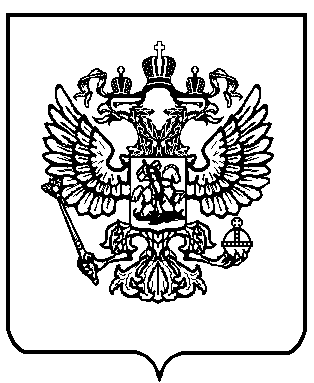 